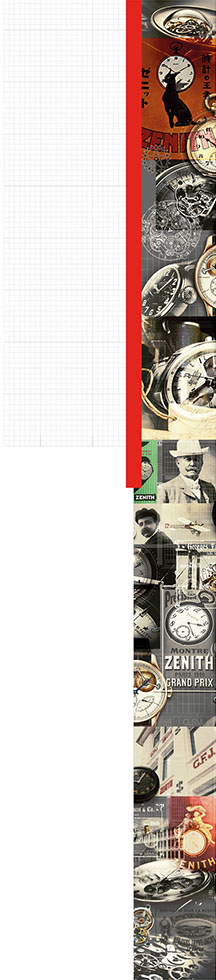 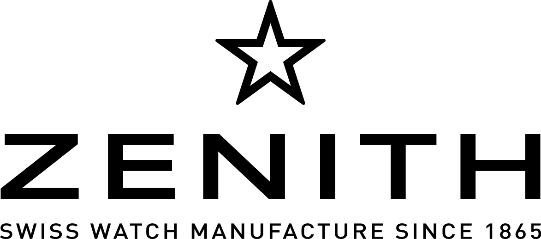 ELITE LADY MOONPHASE色彩狂歡！Elite系列推出全新錶款，讓佩戴者玩轉時間的色彩。黃色、蘋果綠、松石藍與紅色優雅現身精鋼錶殼和鑲鑽錶圈：33毫米的全新Elite Lady Moonphase腕錶集耀眼氣質、獨創美學與迷人色彩於一身。Elite Lady Moonphase腕錶是獨特有型的女士最具代表性的品味宣言。這款女人味十足的精巧時計展露優雅當代風情，為時間顯示創造嶄新面貌，將深深打動那些渴望腕錶具備精密機械同時像珠寶般華麗的女士們。精密機芯融入高級珠寶傑作全新女裝腕錶搭載真力時招牌的Elite 692型自動機芯。這枚超薄機芯擁有超過50小時的動能儲備，每小時振頻達28,800次，由195個組件組成，厚度卻僅3.97毫米，具備時分針、小秒針和月相顯示。Elite Lady Moonphase腕錶採用直徑33毫米的超薄錶殼，傳達真力時特有的當代優雅風情。四款鑲嵌鑽石的精鋼腕錶防水深度可達50米，結合可輕易調整月相的凹槽式錶冠。鏤空錶背讓人有機會一探飾以「日內瓦刻紋」（Côtes de Genève）的自動盤帶來的機械律動之美。簡潔的珍珠母貝錶面由光澤閃耀的錶圈包圍，帶有星光熠熠的深藍色月相盤，還有細長的葉形指針滑過別具特色的雕刻時標。時尚又柔美細緻的Elite Lady Moonphase腕錶搭配帶有橡膠保護襯裡和精鋼針式錶扣的黃色、蘋果綠、松石藍及紅色鱷魚皮錶帶。四款全新Elite腕錶無疑是女性優雅氣質結合精緻複雜機制的典範。ELITE系列：ELITE LADY MOONPHASE超薄精鋼錶殼錶圈鑲嵌62顆圓鑽：約0.75克拉月相顯示可透過錶冠調校錶殼直徑33毫米參考編號：16.2331.692/74.C815 黃色16.2332.692/64.C816 蘋果綠16.2333.692/54.C817 松石藍16.2334.692/71.C818 紅色機芯Elite 692型自動機芯機芯：11½```（直徑：25.60毫米）機芯厚度：3.97毫米組件數：195個寶石數：27顆振頻：每小時振頻28,800次（4赫茲）動力儲存：最少50小時表面處理：自動盤飾以日內瓦刻紋（Côtes de Genève）圖案功能 中置時、分顯示小秒針位於9時位置月相顯示位於6時位置錶殼、錶面及指針直徑：33毫米錶面直徑：26.75毫米厚度：9.25毫米錶鏡：弧形雙面防眩處理藍寶石水晶錶背：透明藍寶石水晶材質：精鋼防水深度：50米錶面：黃色漆面蘋果綠漆面松石藍漆面紅色漆面時標：雕刻和鍍銠金屬（rhodium）指針：葉形鍍銠金屬（rhodium） 錶帶和錶扣 錶帶參考編號：27.00.1714.815 AC：亮面黃色鱷魚皮錶帶，配橡膠保護襯裡27.00.1714.816 AC：亮面蘋果綠鱷魚皮錶帶，配橡膠保護襯裡27.00.1714.817 AC：亮面松石藍鱷魚皮錶帶，配橡膠保護襯裡27.00.1714.818 AC：亮面紅色鱷魚皮錶帶，配橡膠保護襯裡錶扣：27.01.0014.001 精鋼針式錶扣